Beoordelingsschema “Ontwerp je eigen kijkdoos”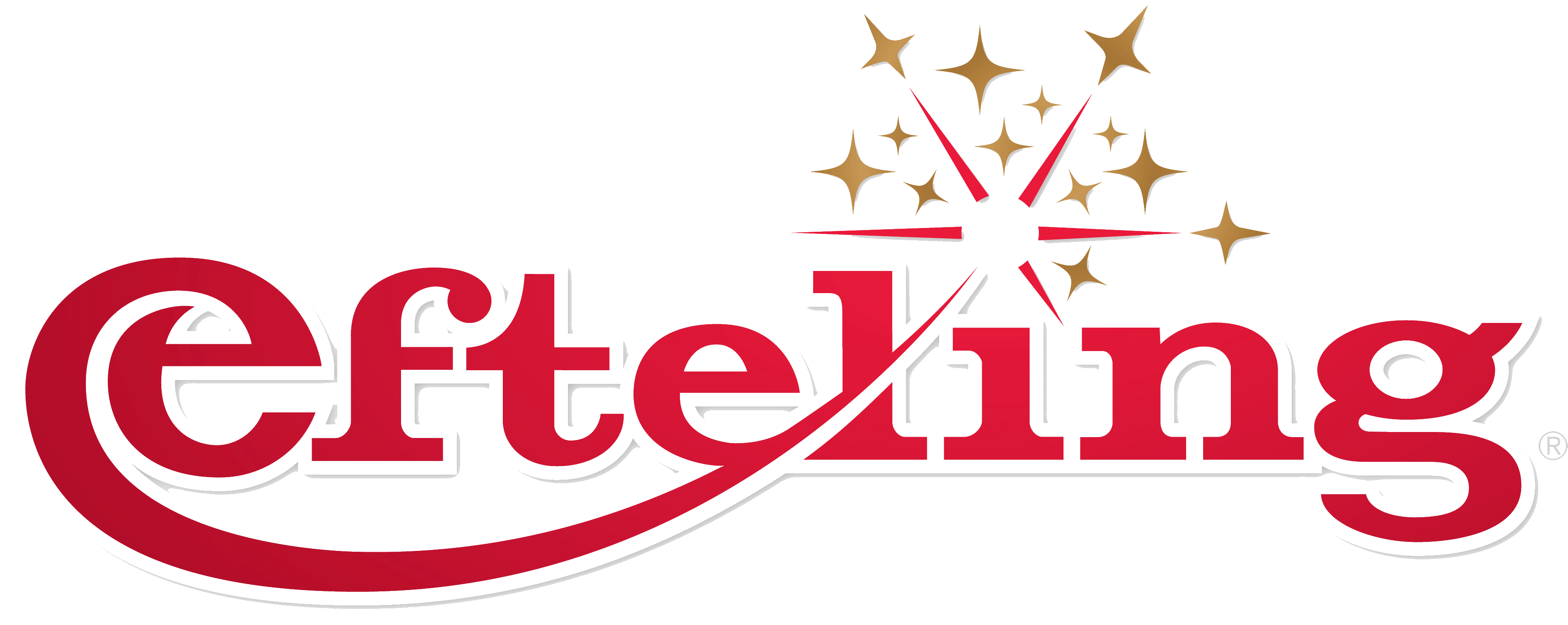 Jullie gaan je eigen kijkdoos voor de Efteling ontwerpen om een nieuwe attractie te ontwikkelen voor het park!Wat ga je doen?:In tweetallen ga je je eigen kijkdoos ontwerpen. Deze kijkdoos werk je uit in een schoenendoos. De kijkdoos die jullie gaan ontwerpen, moet een nieuwe attractie bevatten die binnenkort geopend kan gaan worden in de Efteling. Hierbij kun je je kijkdoos naar eigen idee inrichten. De volgende dingen moeten in de kijkdoos aanwezig zijn:Nieuwe attractieEethuisjeMensen die aanwezig zijnNatuurBankjePrullenbakStoepWaar krijg je punten voor:Veel succes!Thema:Punten:De naam van de nieuwe attractie (is het een originele naam en staat deze als titel bovenop de kijkdoos)10Thema van de attractie (past het thema binnen de Efteling)20Netheid (is je kijkdoos netjes en overzichtelijk gemaakt)30Originaliteit van de kijkdoos (geen standaard kijkdoos, eigen ontwerp gebruikt)20Aantrekkelijkheid van de kijkdoos (gebruik je veel kleuren en vormen voor de kijkdoos, ziet het er mooi uit)20Totaal:100